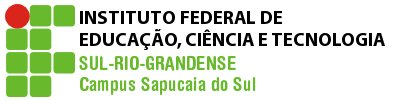 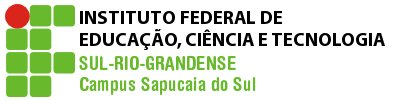 PLANO DE ENSINOCurso: Técnico em EventosDisciplina: Matemática III      Turma: 3LProfessor(a): Leonor Wierzynski Pedroso SilveiraCarga horária total: 80 horas/aula (60 horas-relógio)Ano/semestre: 2019/1 e 2019/2                                                                     4. PROCEDIMENTOS DIDÁTICOS: Aulas expositivo-dialogadas com utilização de lousa e de projetor multimídia. Utilização do software Geogebra (em aula). Resolução de exercícios e problemas de listas ou livros indicados na bibliografia (sem ou com uso da calculadora).5. PROCEDIMENTOS E CRITÉRIOS DE AVALIAÇÃO:Cada semestre terá duas avaliações individuais, sem consulta e com conteúdos cumulativos (P1 e P2), mais uma avaliação com consulta, em grupos e com conteúdos cumulativos (T). A P1 tem valor 3,0, a P2 tem valor 5,0 e a avaliação T tem valor 2,0. A nota semestral será a soma das três avaliações.Cálculo da nota semestral:Caso o aluno não atinja a nota semestral 6,0 poderá realizar a prova de Reavaliação 1, no final do semestre correspondente, com conteúdo cumulativo que vale 10 pontos e substitui a nota semestral. Se, após esta oportunidade, o aluno não tiver atingido a nota 6,0, poderá fazer a Reavaliação 2 do semestre. A Reavaliação 2 será uma prova realizada no final do ano letivo, no valor de 10 pontos, com todos os conteúdos do semestre a ser reavaliado e que substitui a nota do respectivo semestre. Para ser considerado aprovado, o aluno deve atingir aos critérios: em cada semestre e frequência de, no mínimo, 75% das aulas.O aluno que perder uma ou mais avaliações (P1, P2 ou T) terá direito à realização da avaliação em outra data e horário estipulados pela professora, se, e somente se, enquadrar-se em um dos critérios legais listados abaixo. Esta avaliação será realizada no turno inverso ao das aulas regulares em data estipulada pela professora. Legislação – Justificativa da Falta- Decreto-Lei 715-69 - relativo à prestação do Serviço Militar (Exército, Marinha e Aeronáutica).- Lei 9.615/98 - participação do aluno em competições esportivas institucionais de cunho oficial representando o País.- Lei 5.869/79 - convocação para audiência judicial.Legislação – Ausência Autorizada (Exercícios Domiciliares)- Decreto-Lei 1,044/69 - dispõe sobre tratamento excepcional para os alunos portadores de afecções que indica.- Lei 6.202/75 - amparo a gestação, parto ou puerpério.- Decreto-Lei 57.654/66 - lei do Serviço Militar (período longo de afastamento).- Lei 10.412 - às mães adotivas em licença-maternidade.Observação: Demais ausências deverão ser justificadas na CORAC no prazo de até 02 (dois) dias úteis após a data de término da ausência.  Pedidos posteriores a este prazo não serão considerados.6. HORÁRIO DISPONÍVEL PARA ATENDIMENTO PRESENCIAL: TERÇAS-FEIRAS:	Manhã: 10h45min às 12h15min.Tarde: 13h30min às 15h.QUINTAS-FEIRAS:	Manhã: 07h30min às 9h.Tarde: 13h30min às 15h.Nestes horários, os estudantes devem procurar a professora na sala dos professores. Caso o estudante precise de algum atendimento em horário diferenciado, deverá conversar pessoalmente com a professora para verificar a possibilidade de atendimento em outro horário. Estes horários poderão ser modificados ao longo do ano.7.1. Bibliografia básica: IEZZI, G.; DOLCE, O.; DEGENSZAJN, D.; PÉRIGO, R; ALMEIDA, N.. Matemática – Ciência e Aplicações. Vol. 3. São Paulo: Ed. Saraiva, 2017.DANTE, L. R. Matemática: Contexto e Aplicações. Volume único. São Paulo: Ática, 2006.GIOVANNI, J. R. e BONJORNO, J. R. Matemática. Volume 3. São Paulo: FTD, 2001.GENTIL, N. e outros. Matemática para o Ensino Médio. Volume 3. São Paulo: Ática, 2002.7.2. Bibliografia complementar: BIANCHINI, E. e PACCOLA, H. Matemática. Volume único. São Paulo: Moderna, 2007. GIOVANNI, José Ruy e BONJORNO, José Roberto. Matemática – Volumes 1, 2 e 3. São Paulo: FTD, 2001.CRONOGRAMA DO PRIMEIRO SEMESTREINSTITUTO FEDERAL SUL-RIO-GRANDENSE - CAMPUS SAPUCAIA DO SULCurso: Técnico em EventosDisciplina: Matemática IIIProfessor(a): Leonor Wierzynski Pedroso Silveira                                                                                           Ano/semestre: 2019/1     Turma: 3LEmail:  leonorsilveira@sapucaia.ifsul.edu.br                                                                                                  Atenção: cronogramas sujeitos a modificações ao longo dos semestres.CRONOGRAMA  DO SEGUNDO SEMESTREINSTITUTO FEDERAL SUL-RIO-GRANDENSE - CAMPUS SAPUCAIA DO SULCurso: Técnico em EventosDisciplina: Matemática IIIProfessor(a): Leonor Wierzynski Pedroso Silveira                                                                                           Ano/semestre: 2019/2     Turma: 3L1.EMENTA: Análise Combinatória, Geometria analítica, Números Complexos e Polinômios.2.OBJETIVOS: Espera-se que o aluno seja capaz de:Aplicar o princípio fundamental da contagem em diferentes situações-problema.Construir uma árvore de possibilidades de dois ou mais experimentos simultâneos.Calcular o fatorial de um número e aplicá-lo em equações envolvendo fatoriais.Distinguir arranjos e combinações, aplicando-os corretamente na resolução de problemas.Aplicar corretamente a fórmula do Binômio de Newton no desenvolvimento de expressões da forma (x+a)n.Calcular a distância entre 2 pontos.Obter o ponto médio de um segmento.Identificar graficamente o coeficiente angular de uma reta.Obter a equação de uma reta (reduzida e geral) dados 2 pontos ou 1 ponto e seu coeficiente angular.Verificar se 3 pontos são ou não colineares.Determinar o ponto de intersecção de duas retas concorrentes.Reconhecer a posição relativa de duas retas.Determinar a equação de uma reta perpendicular/paralela a uma determinada reta dada.Calcular a distância de um ponto a uma reta.Determinar a área de um triângulo conhecidos os seus vértices.Determinar a equação reduzida e geral de uma circunferência conhecidos o centro e o raio.Determinar o centro e o raio de uma circunferência conhecida a sua equação (geral ou reduzida).Representar um número complexo na forma algébrica e trigonométrica.Operar com números complexos na forma algébrica e trigonométrica.Interpretar geometricamente um número complexo.Calcular o módulo e o argumento de um número complexo.Determinar o grau de um polinômio.Calcular o valor numérico de um polinômio.Operar com polinômios.Aplicar corretamente o Dispositivo Prático de Briot-Ruffini na divisão de um polinômio P(x) por kx-a, com k≠0.Aplicar o Teorema Fundamental da Álgebra e o Teorema da Decomposição.Determinar a multiplicidade de uma raiz de uma equação polinomial.Determinar as raízes de uma equação algébrica de coeficientes inteiros.3. CONTEÚDOS PROGRAMÁTICOS:UNIDADE I – Análise CombinatóriaPrincípio fundamental da contagemPermutações, arranjos e combinaçõesBinômio de NewtonUNIDADE II – Geometria analítica2.1Distância entre dois pontos2.2 Estudo da reta2.3 Estudo da circunferênciaUNIDADE III – Números Complexos3.1 Forma algébrica de um número complexo3.2 Representação no plano3.3 Complexos conjugados3.4 Operações com números complexosUNIDADE IV – Polinômios4.1 Operações com polinômios4.2 Dispositivo de Briot-Ruffini4.3 Equações polinomiais4.4 Multiplicidade de uma raiz4.5 Relações de Girard4.6 Pesquisa de raízes racionais4.7 Raízes complexasAulaDataConteúdo Programático125/02 Apresentação do plano de ensino.Introdução à análise combinatória. Princípio fundamental da contagem.211/03Fatorial. Permutação simples.318/03Permutação com repetição.425/03Arranjos e combinações.501/04Arranjos e combinações.608/04Resolução de problemas e exercícios.715/04Esclarecimento de dúvidas para a Prova 1822/04Prova 1 (Valor: 3,0)929/04Geometria Analítica: Sistema Cartesiano Ortogonal. Distância entre dois pontos e ponto médio.1006/05Condição de alinhamento de três pontos no plano.1113/05Trabalho (Valor: 2,0)1218/05Conselho com as famílias1320/05Inclinação e coeficiente angular de reta.1427/05Formas de equação de reta: geral, reduzida e segmentária.1503/06Posições relativas de duas retas: paralelas/concorrentes/perpendiculares.1610/06Distância de um ponto a uma reta. Área de uma região triangular.1717/06Esclarecimento de dúvidas para a prova 21824/06Prova 2 (Valor: 5,0)1901/07Esclarecimento de dúvidas para a R12008/07Reavaliação 1 do primeiro semestreAULADATACONTEÚDOAula 105/08Equação geral e reduzida da circunferência.Aula 212/08Equação geral e reduzida da circunferência. Completamento de quadrados.Aula 324/08Sábado LetivoAula 426/08Trabalho (Valor: 2,0)Aula 502/09Números complexos: conceito. Unidade imaginária i. Potências de i.Aula 609/09Operações de adição, subtração e multiplicação de números complexos. Conjugado de número complexo.Aula 716/09Divisão de números complexos.Aula 823/09Esclarecimento de dúvidas para a Prova 1Aula 925/09Conselho de classe (horário de segunda-feira)Aula 1030/09Prova 1 (Valor: 3,0)Aula 1107/10Polinômios. Grau, valor numérico, operações: adição, subtração e multiplicação.Aula 1214/10Divisão de polinômios (método da chave). Dispositivo prático de Briot-Ruffini para a divisão por kx-a, com k não nulo.Aula 1321/10Teorema do resto e teorema de D’Alembert.Aula 1404/11Equações polinomiais: definição, raiz, conjunto solução.Teorema Fundamental da Álgebra e Teorema da Decomposição.Aula 1511/11Multiplicidade de uma raiz. Relações de Girard. Pesquisa de Raízes racionais e complexas.Aula 1618/11Pesquisa de Raízes racionais e complexas.Esclarecimento de dúvidas para a prova 2Aula 1725/11Prova 2 (Valor: 5,0)Aula 1802/12Esclarecimento de dúvidas para as reavaliações finaisAula 1909/12Reavaliação 1 do 2º semestreAula 2016/12Reavaliações 2 do 1º e do 2º semestre 